ОБЩЕСТВО С ОГРАНИЧЕННОЙ ОТВЕТСТВЕННОСТЬЮ«ТЕКНИКС»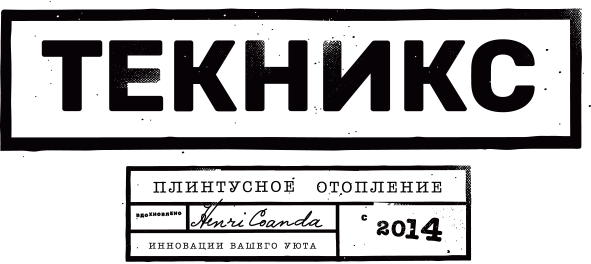 ОТОПИТЕЛЬНАЯ СИСТЕМА «ТЕПЛЫЙ ПЛИНТУС «CHARLEY» (СТАНДАРТ/ПАУЭР) С ЖИДКОСТНЫМ ТЕПЛОНОСИТЕЛЕМИНСТРУКЦИЯ ПО ЭКСПЛУАТАЦИИСОДЕРЖАНИЕ	ВВЕДЕНИЕ	Настоящая инструкция по эксплуатации предназначена для ознакомления с принципом работы, основными правилами эксплуатации и обслуживания отопительной системы «Теплый Плинтус «Charley» (Стандарт/Пауэр) с жидкостным теплоносителем.	Перед началом работы внимательно ознакомьтесь с данной инструкцией.	При проектировании, конструировании и изготовлении изделия использовалось современное производственное оборудование. Качество данного изделия обеспечивается применением системы постоянного контроля, с использованием совершенных методов и соблюдением требований по безопасности.НАЗНАЧЕНИЕОтопительная система «Теплый Плинтус» предназначена для обогрева жилых, административных и иных помещений, устанавливается в соответствии с техническим регламентом, разработанным заводом изготовителем. Тёплый Плинтус «Charley» передаёт большую часть тепловой энергии излучением, а не конвекцией.КОНСТРУКТИВНОЕ ИСПОЛНЕНИЕ И ПРИНЦИП РАБОТЫ2.1     Перечень комплектующих:Греющий модульЗадняя планкаВерхняя планка 	Закрывающаяся планкаНаконечник (левый/правый)КронштейнУгол внешнийУгол внутреннийСоединительная накладкаПоворотный элемент угловойПоворотный элемент концевойФитинг2.2. Принцип работы данной отопительной системы основан на темперировании (прогреве) стен, создавая внутри помещения «тепловой экран». В результате такого теплового воздействия происходит равномерное распределение тепла по всему периметру комнаты и по ее высоте. УКАЗАНИЕ МЕР БЕЗОПАСНОСТИМонтажные, электротехнические работы при первичном вводе в эксплуатацию и при сервисном обслуживании отопительной системы Тёплый Плинтус «Charley» разрешается выполнять только квалифицированным специалистам, допущенным к выполнению подобных работ;Система отопления Тёплый Плинтус является термо- и травмобезопасной. Температура наружных поверхностей, при соблюдении правил эксплуатации, не превышает + 55 оС, а ожоговый порог по ГОСТ Р 51337-99 для металлов с лакокрасочным покрытием, находится в пределах от +82 до +87 оС при мгновенном касании. Расположение Тёплого Плинтуса по нижнему, малодоступному периметру обогреваемой зоны, значительно снижает возможность травмирования;ЗАПРЕЩАЕТСЯ:а) накрывать Тёплый Плинтус во время работы;б) располагать рядом с Тёплым Плинтусом легковоспламеняющиеся вещества и предметы;в) вставлять пальцы и любые посторонние предметы под закрывающую планку Тёплого Плинтуса;г) подвергать изделие вибрационным и ударным нагрузкам;д) снимать закрывающую планку при работающем (включённом) Тёплом Плинтусе;е) заполнять систему отопления жидкостями, не предназначенными для использования в качестве теплоносителя ГОСТ 26691-85; ГОСТ 28549.12-91 (раздел Q);ж) поддерживать в системе отопления параметры, превышающие предельно допустимые для Тёплого Плинтуса:- максимальное рабочее давление для резьбовых соединений – 10 кгс/см, для паяных соединений – 15 кгс/см2;- максимально допустимая температура теплоносителя + 110 оС;з) в жилых многоквартирных зданиях эксплуатировать жидкостный Тёплый Плинтус на балконы и лоджии по положениям Жилищного кодекса РФ, ст. 25 и 26, и СП 60.13330.2016.ПРАВИЛА ЭКСПЛУАТАЦИИ И ТЕХНИЧЕСКОГО ОБСЛУЖИВАНИЯПравила эксплуатации:Для регулирования количества тепла, поступающего в комнату, могут применяться – запорная арматура, автоматическая система регулирования (термостаты, сервоприводы);Мебель и прочие предметы интерьера не должны закрывать Теплый Плинтус, иначе эффективность обогрева помещения будет низкой̆. Это обусловлено тем, что в первую очередь прогреваться будет именно мебель, а не воздух в комнате;Если вы не планируете использовать отопительную установку в течение длительного времени (несколько месяцев), то ее следует вывести из эксплуатации - принять меры по защите установки от замерзания;Техническое обслуживание:Для удаления пыли рекомендуется протирать наружный закрывающий профиль мягкой ветошью с использованием слабого мыльного раствора. Не допускается использование абразивных материалов.ПРАВИЛА ХРАНЕНИЯ, ТРАНСПОРТИРОВАНИЯ И УТИЛИЗАЦИИ5.1	Транспортирование:5.1.1	Транспортирование системы в заводской упаковке допускается производить любым видом транспорта на любые расстояния;5.1.2	Условия транспортирования в части воздействия климатических факторов - по группе условий хранения 4 (Ж2) ГОСТ 15150;5.1.3	Условия транспортирования по части воздействия механических факторов - по группе условий транспортирования Л ГОСТ 23216;5.2	Хранение:5.2.1	Система должна храниться в закрытых помещениях в условиях, исключающих резкие колебания температуры и влажности;5.2.2	Температура окружающего воздуха при хранении системы должна быть в пределах от плюс 1 °С до плюс 40 °С. Относительная влажность воздуха должна быть не более 80%;5.3	Утилизация:5.3.1	Материалы и изделия, примененные в конструкции составных частей системы, в процессе утилизации не представляют опасности и утилизируются в соответствии с нормативными ведомственными документами, утвержденными в установленном порядке.АДРЕС ИЗГОТОВИТЕЛЯИзготовитель: ООО «Текникс»Юридический адрес: 127486, г. Москва, Дмитровское шоссе д.89Фактический адрес: 127486, г. Москва, Дмитровское шоссе д.89Телефон: + 7(800) 302-71-40, + 7(499) 113-29-21Е-mail: info@technixx.ru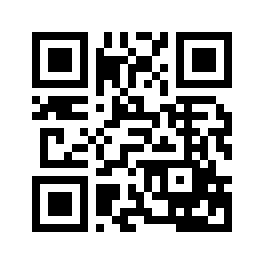 ВВЕДЕНИЕ1НАЗНАЧЕНИЕ2КОНСТРУКТИВНОЕ ИСПОЛНЕНИЕ И ПРИНЦИП РАБОТЫ3УКАЗАНИЕ МЕР БЕЗОПАСНОСТИ4ПРАВИЛА ЭКСПЛУАТАЦИИ И ТЕХНИЧЕСКОГО ОБСЛУЖИВАНИЯ5ПРАВИЛА ХРАНЕНИЯ, ТРАНСПОРТИРОВАНИЯ И УТИЛИЗАЦИИ6АДРЕС ИЗГОТОВИТЕЛЯ